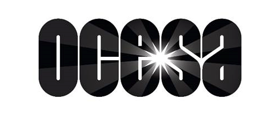 MORRISSEY ANUNCIA SEGUNDO CONCIERTO
EN EL AUDITORIO NACIONALNUEVA FECHA: 22 de noviembre de 201823 de noviembre de 2018 – Ciudad de México – AGOTADOPreventa Citibanamex: 18 de julio   
Venta General: 19 de julioGracias a la incomparable respuesta de sus fans mexicanos y debido la alta demanda de boletos, Morrissey y OCESA anuncian hoy que se abrirá un segundo concierto en el Auditorio Nacional. Esta nueva fecha está programada para el 22 de noviembre de 2018 y los boletos estarán disponibles en Preventa Citibanamex el miércoles 18 de julio y la Venta General comenzará el 19 de julio a través de www.ticketmaster.com.mx y al 53-25-9000 así como en las taquillas del Auditorio.Cada visita de Morrissey al país refuerza la estrecha relación que tiene con sus fans mexicanos, lo cual ha demostrado con sus más recientes shows en la Ciudad de México: en el Palacio de los Deportes en 2017 y como cabeza de cartel del Festival Vive Latino 2018 y por supuesto que esta no será la excepción.Ambas fechas forman parte de su gira global en apoyo a su más reciente álbum “Low in High School” editado por BMG .Además, Morrissey estará interpretando canciones de “This is Morrissey”, un nuevo álbum recopilatorio que contiene una selección de sus primeros álbumes en solitario y que está en el mercado desde el pasado 6 de julio, así como las favoritas de los fans de todo su catálogo. Morrissey ha sido ha sido reconocido como uno de los artistas más destacados de su generación y es un ídolo para la gente de todo el mundo. Pitchfork lo ha llamado "una de las figuras más singulares de la cultura popular occidental de los últimos veinte años". La influencia de Morrissey puede verse y sentirse a lo largo de la música de innumerables artistas que lo han considerado como su inspiración.Los boletos para esta nueva fecha estarán disponibles en Preventa Citibanamex el miércoles 18 de julio y la Venta General comenzará el 19 de julio a través de www.ticketmaster.com.mx y al 53-25-9000 así como en las taquillas del Auditorio.Para más información visita: www.ocesa.com.mx